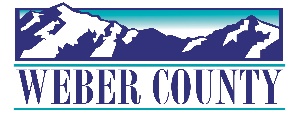 PUBLIC NOTICE is hereby given that the Board of Commissioners of Weber County, Utah will hold a regular commission meeting in the Commission Chambers at 2380 Washington Blvd., Ogden, Utah, on Tuesday, October 4, 2022, commencing at 10:00 a.m. This meeting is also available by Zoom: link- https://zoom.us/j/98286152984?pwd=TEZicTNvLzlTdWQ3Sk0yaDBvR3p2UT09Meeting ID: 982 8615 2984Passcode: 106808	Phone- 1(312)626-6799	The agenda for the meeting consists of the following:Welcome - Commissioner JenkinsB. 	Pledge of Allegiance – Shelly HalacyC.	Invocation – Chris CrockettD.	Thought of the Day- Commissioner HarveyE. 	Agenda Related Public Comments - (Comments will be taken for items listed on the agenda- please limit comments to 3 minutes).F.	Consent Items-	1.	Request for approval of warrants #6323-6363, #471277-471410 and #208 in the amount of $1,242,016.21.2. 	Request for approval of purchase orders in the amount of $77,750.60.3.	Summary of Warrants and Purchase Orders. 4.	Request for approval of minutes for the meeting held on September 27, 2022.	5.	Request for approval of a Cooperative Agreement by and between Weber County and Utah Department of Corrections to establish a working relationship between the Street Crimes Unit and Adult Probation and Parole. 6.	Request for approval of a contract by and between Weber County and Utah Transit Authority for lower-priced public transport passes for those justice-involved individual reentering society after incarceration. 7.	Request for approval of amendment #4 on a contract by and between Weber County and Summit Food Service, LLC.8.	Request for approval of a Memorandum of Understanding by and between Weber County and Davis County to establish a working relationship between counties in preparing and responding for animal care in disasters. 9.	Request for approval a contract by and between Weber County and Weber-Morgan Health Department to ensure proper coordination of the Health Equity Community Grant between the Weber-Morgan Health Department and the Weber County Sheriff’s Office.	10.	Request for approval of Retirement Agreements by and between Weber County and the following individuals-					Stephen Black					James JacobsonG.	Action Item-1.	Request for approval of a resolution of the County Commissioners of Weber County appointing a Weber County Representative and an Alternate Representative for the Utah Counties Indemnity Pool Annual Membership Meeting.	Presenter: Commissioner Jenkins2.	Request for approval of a contract by and between Weber County and Rocky Mountain Mechanical for HVAC improvements at the Ogden Valley Library.	Presenter: Lynnda WangsgardH.	Commissioner Comments-   I.	  Adjourn-CERTIFICATE OF POSTINGThe undersigned duly appointed Executive Coordinator in the County Commission Office does hereby certify that the above notice and agenda were posted as required by law this 30th day of September, 2022.										_________________________________________												Shelly HalacyIn compliance with the Americans with Disabilities Act, persons needing auxiliary services for these meetings should call the Weber County Commission Office at 801-399-8405 at least 24 hours prior to the meeting. Information on items presented can be found by clicking highlighted words at the end of the item.                                                                                          